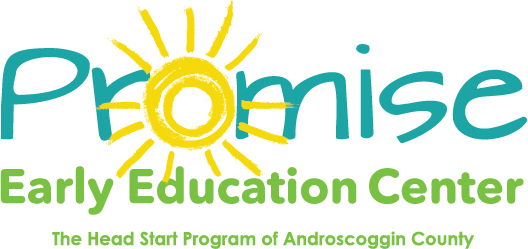 Our classrooms will be closed on February 15thPresidents Day      Thank you! 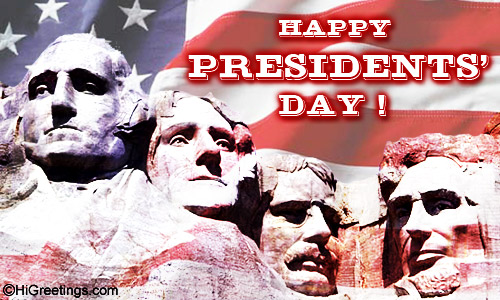 